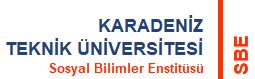 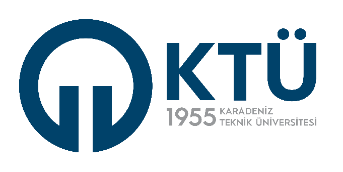                                                                  (  ) 8000- (  ) 9000			KODLU YENİ DERS AÇMA ÖNERİ FORMUAçıklama: Yeni ders teklifleriniz için Tablo-1 ve Tablo-2’yi doldurunuz.Not: Öğretim üyeleri 8000 ve 9000 kodlu uzmanlık alan derslerini en fazla 10’lu paket olarak önerebilir.  Ancak ilgili dönemde en fazla 2 tane uzmanlık alan dersi açabilir.Yrd. Doç. Dr.                                                                                                                       (8…..-8…..)                                                                                                Yrd. Doç. Dr.                                                                                                                       (8…..-8…..)                                                                                                Yrd. Doç. Dr.                                                                                                                       (8…..-8…..)                                                                                                D.KoduDersin AdıH.S.8….48….48….48….48….48….48….48….48….48….4Yrd. Doç. Dr.                                                                                                                        (9…..-9…..)                                                                                                Yrd. Doç. Dr.                                                                                                                        (9…..-9…..)                                                                                                Yrd. Doç. Dr.                                                                                                                        (9…..-9…..)                                                                                                D.KoduDersin AdıH.S.9….49….49….49….49….49….49….49….49….49….4